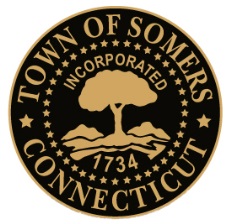 Application for Mass Gathering Event PermitApplication must be submitted 60 days prior to EventDate of Application:  ____________________	Event: ___________________________________Date(s) of EventHours of OperationEstimated AttendanceOrganization Name:_________________________________________________________________Contact Person:  ___________________________________________________________________Address:  _____________________________City____________________State______Zip_________Telephone(s):  __________________________ Email: ______________________________________Location of Event: ___________________________________________________________________Property Owner:  ________________________________Telephone:___________________________Describe in detail the activities planned; a site plan must be provided, showing the location of all facilities, access roads, etc.:____________________________________________________________________________________________________________________________________________________________________________________________________________________________________________________________________________________________________________________________________________________________________________________________________________________________________Describe services needed for this event: (tents, parking, traffic control, road closures, etc.________________________________________________________________________________________________________________________________________________________________________Page 1 of 2YES      NO      Has this event been held before?  YES      NO      Is the applicant a non-profit entity?  If yes, provide current tax exemption certificate  YES      NO      Are you or any vendor erecting a tent larger than 300 sq/ft? (additional permits required)   YES      NO      Are you or any vendor serving food?   Number of Food Vendors______(additional 		  Permit(s) from Health Dept are required)YES      NO      Are you or any vendor serving alcohol/liquor?(temporary liquor permit may be required) YES      NO      Fireworks, pyrotechnics, amusement rides and/or animals planned as part of the event?  		(inspections may be required by both Building Official/Fire Marshal/state permits/fees)YES      NO      Will merchandise be sold along roadways? __________  (vendor permit required)YES      NO     Will sanitary/hand wash facilities be provided? # sanitary______  #hand wash______(ADA facilities are required at all events)YES      NO     Will public water be available? (If not, a potability test for the water supply well reqd)YES      NO     Will any roads need to be closed or any traffic devices needed?  (Police and/or PublicWorks to review and advise services required and associated fees)YES      NO     Have provisions for on-site security been provided (Police to review and advise servicesRequired with associated fees)YES      NO     Does this event require Fire, EMS on site?YES      NO     Have you made any provision for on-site medical services? ___________ (Fire, EMS review and advise on services and associated fees)As the applicant, I hereby certify that the information I have provided on this form is complete and accurate to the best of my knowledge.  I agree to abide by the terms set forth in this application, and the rules and regulations of the Town of Somers.  I understand that failure to do so may result in the cancellation of the event, the denial of future permits, plus any fines or legal actions deemed appropriate.Application Signature:__________________________________Date: _______________________Page 2 of 2